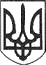 РЕШЕТИЛІВСЬКА МІСЬКА РАДАПОЛТАВСЬКОЇ ОБЛАСТІ(вісімнадцята позачергова сесія восьмого скликання)РІШЕННЯ26 січня 2022 року                                                                            № 996-18-VIIІПро виконання плану роботи Решетилівської міської радиза 2021 рік та затвердження відповідного плану на 2022 рікВідповідно до пункту 7 частини першої статті 26 Закону України „Про місцеве самоврядування в Україні”,  Решетилівська міська радаВИРІШИЛА:1. Звіт секретаря міської ради Малиш Т.А. про виконання плану роботи Решетилівської міської ради за 2021 рік взяти до відома, додається.2. Затвердити план роботи Решетилівської міської ради на 2022 рік, додається.Міський голова 								О.А. ДядюноваЗвіт про виконання плану роботи Решетилівської міської ради за 2021 рікНа виконання вимог пункту 7 частини першої статті 26 Закону України „Про місцеве самоврядування в Україні” інформую про стан виконання плану роботи Решетилівської міської ради за 2021 рік.	У 2021 році відбулося 15 сесій Решетилівської міської ради, з яких:  позачергових -10; чергових -5, 30 засідань постійних комісій, з яких: 15 засідань спільних постійних комісій, 2 засідання постійної комісії з питань бюджету, фінансів, планування соціально-економічного розвитку, цін, розвитку підприємництва, 9 засідань постійної комісії з питань земельних відносин, екології, житлово-комунального господарства, архітектури, інфраструктури, комунальної власності та приватизації, 	1 засідання постійної комісії з питань освіти, культури, спорту, соціального захисту та охорони здоров'я, 	3 засідання постійної комісії з питань депутатської діяльності, етики, регламенту, забезпечення законності, правопорядку та запобігання корупції. По більшості питань прийняті висновки та рекомендації відповідних постійних комісій. Всі питання плану роботи ради, які підлягають розгляду - винесені на розгляд депутатів.	За 2021 рік прийнято 844 рішення міської ради.	У І кварталі розглядалися питання:- про затвердження звіту про виконання бюджету Решетилівської міської об’єднаної  територіальної громади за 2020 рік та внесення змін до показників бюджету;	- про дострокове припинення повноважень депутата та внесення змін до складу постійних комісій;- про віднесення об'єктів комунальної власності до сфери управління виконавчого органу;- про затвердження передавальних актів сільських рад;- про внесення змін до місцевих програм, звіти по них та затвердження нових програм;- про присвоєння ім’я та перейменування Решетилівської центральної міської бібліотеки Решетилівської міської ради;- про клопотання перед обласною радою про передачу у комунальну власність громади майна;- про надання згоди на прийняття у комунальну власність об'єктів;- про затвердження та внесення змін у кількісний та персональний склад виконавчого комітету;- про розгляд земельних питань;-про розгляд депутатських запитів.	У ІІ кварталі розглядалися питання:- про внесення змін до фінансових планів комунальних підприємств;- про внесення змін до показників бюджету;-про передачу будівлі на баланс КНП ,,Решетилівська центральна лікарня”;- про реорганізацію закладів загальної середньої освіти;- про розроблення  містобудівної документації населених пунктів;- про встановлення на території громади місцевих податків (земельний, туристичний, єдиний, транспортний,  податок на нерухоме майно, відмінне від земельної ділянки);	-про внесення змін до місцевих програм;- про  розгляд земельних питань;-про розгляд депутатських запитів.У ІІІ кварталі розглядалися питання:- про затвердження та внесення змін до структури та загальної чисельності комунальних установ;- про внесення змін до Статутів та Положень комунальних підприємств/установ;	-про затвердження та внесення змін до структури виконавчих органів Решетилівської міської ради, загальної чисельності апарату ради та її виконавчих органів;-  про внесення змін до місцевих програм;	- про затвердження та внесення змін до фінансових планів комунальних підприємств/установ;- про затвердження рішень виконкому;	- про стан боротьби зі злочинністю та охорони громадського порядку на території Решетилівської міської територіальної громади;	- про схвалення проєкту, що подається на обласний конкурс проєктів розвитку територіальних громад Полтавської  області;	-про  розгляд земельних питань.У ІV кварталі:- про внесення змін до показників бюджету;- про утворення старостинських округів;- про затвердження Порядку проведення громадського обговорення кандидатури старости у старостинських округах;- про внесення змін до змін до структури виконавчих органів Решетилівської міської ради, загальної чисельності апарату ради та її виконавчих органів;- звіти старост населених пунктів;- про затвердження Передавальних актів балансових рахунків, матеріальних цінностей, активів та зобов’язань закладів загальної середньої освіти;- про розгляд депутатського запиту;- про внесення змін до місцевих програм;-про затвердження Плану соціально - економічного розвитку Решетилівської  міської територіальної громади на 2022 рік та звіт за попередній рік;- про надання послуг на безоплатній основі Центром надання соціальних послуг Решетилівської міської ради у 2022 році.Секретар міської ради							Т.А. МалишЗАТВЕРДЖЕНОрішення Решетилівськоїміської ради VIIІ скликання26 січня 2022 року №996-18-VIIІ(18 позачергова сесія)ПЛАН РОБОТИРешетилівської міської ради на 2022 рікІ квартал1. Звіт про виконання бюджету Решетилівської міської  територіальної громади за 2021 рік .	Готують: фінансове управління; постійна комісія з питань бюджету, фінансів, планування соціально-економічного розвитку, цін, розвитку підприємництва.2. Про затвердження Положення служби у справах дітей виконавчого комітету Решетилівської міської ради в новій редакції.	Готують: служба у справах дітей; постійна комісія з питань освіти, культури, спорту, соціального захисту та охорони здоров'я.	3. Про внесення змін до Програми фінансової підтримки комунальних підприємств Решетилівської міської ради на 2021-2023 роки.	Готують: відділ житлово-комунального господарства, транспорту,зв'язку та з питань охорони праці,  постійна комісія з питань земельних відносин, екології, житлово-комунального господарства, архітектури, інфраструктури, комунальної власності та приватизації.	4. Про оголошення конкурсу з визначення виконавця послуг з вивезення твердих побутових відходів на території Решетилівської міської громади.	Готують: відділ житлово-комунального господарства, транспорту,зв'язку та з питань охорони праці,  постійна комісія з питань земельних відносин, екології, житлово-комунального господарства, архітектури, інфраструктури, комунальної власності та приватизації.	5. Про внесення змін до Положення відділу освіти Решетилівської міської ради.Готують: відділ освіти,  постійна комісія з питань освіти, культури, спорту, соціального захисту та охорони здоров'я.	6. Про внесення змін до статуту Будинку дитячої та юнацької творчості Решетилівської міської радиГотують: відділ освіти,  постійна комісія з питань освіти, культури, спорту, соціального захисту та охорони здоров'я.  	7. Про внесення змін до статуту Дитячо-юнацької спортивної школи Решетилівської міської ради.Готують: відділ освіти,  постійна комісія з питань освіти, культури, спорту, соціального захисту та охорони здоров'я.      8. Про внесення змін до статуту Центру туризму, краєзнавства, спорту та екскурсій учнівської молоді Решетилівської міської ради.Готують: відділ освіти,  постійна комісія з питань освіти, культури, спорту, соціального захисту та охорони здоров'я.      	10. Про створення Піклувальної ради закладів освіти Решетилівської міської ради.Готують: відділ освіти,  постійна комісія з питань освіти, культури, спорту, соціального захисту та охорони здоров'я.	11. Про затвердження Положення про шкільний громадський бюджет Решетилівської міської ради.Готують: відділ освіти,  постійна комісія з питань освіти, культури, спорту, соціального захисту та охорони здоров'я.	12. Про визнання таким, що втратило чинність рішення Решетилівської міської ради № 917-32-VІІ від 25.03.2020 року ,,Про затвердження Положення про  надання платних послуг Центром туризму, краєзнавства, спорту та екскурсій учнівської молоді Решетилівської міської ради”.Готують: відділ освіти,  постійна комісія з питань освіти, культури, спорту, соціального захисту та охорони здоров'я.	13. Про затвердження граничної чисельності працівників у закладах освіти Решетилівської міської ради.Готують: відділ освіти,  постійна комісія з питань освіти, культури, спорту, соціального захисту та охорони здоров'я.	14. Про оптимізацію мережі закладів освіти Решетилівської міської ради.Готують: відділ освіти,  постійна комісія з питань освіти, культури, спорту, соціального захисту та охорони здоров'я.	15. Про хід виконання та внесення змін до Програми реалізації Концепції допризовної підготовки, забезпечення приписки громадян до призовної дільниці, військово-патріотичного виховання молоді, призову до лав Збройних сил України на території Решетилівської міської територіальної громади на 2021-2023 року.Готують: сектор з питань оборонної роботи, цивільного захисту та взаємодії з правоохоронними органами, постійна комісія з питань депутатської діяльності, етики, регламенту, забезпечення законності, правопорядку та запобігання корупції.	16. Про хід виконання Програми охорони навколишнього природного середовища Решетилівської міської територіальної громади на 2021-2023 роки Готують: відділ земельних ресурсів та охорони навколишнього середовища, постійна комісія з питань земельних відносин, екології, житлово-комунального господарства, архітектури, інфраструктури, комунальної власності та приватизації.	17. Про хід виконання Програми встановлення меж населених пунктів на території Решетилівської міської територіальної громади на 2021-2023 роки.Готують: відділ земельних ресурсів та охорони навколишнього середовища, постійна комісія з питань земельних відносин, екології, житлово-комунального господарства, архітектури, інфраструктури, комунальної власності та приватизації.	18.  Про хід виконання Програми забезпечення проведення нормативної грошової оцінки земель населених пунктів у 2021-2023 роках.Готують: відділ земельних ресурсів та охорони навколишнього середовища, постійна комісія з питань земельних відносин, екології, житлово-комунального господарства, архітектури, інфраструктури, комунальної власності та приватизації.	19. Про роботу постійної комісії з питань земельних відносин, екології, житлово-комунального господарства, архітектури, інфраструктури, комунальної власності та приватизації за 2021 рік.Готують: голова постійної комісії з питань земельних відносин, екології, житлово-комунального господарства, архітектури, інфраструктури, комунальної власності та приватизації.	20. Про роботу постійної комісії з питань освіти, культури, спорту, соціального захисту та охорони здоров'я за 2021 рік.Готують: голова постійної комісії з питань освіти, культури, спорту, соціального захисту та охорони здоров'я.ІІ квартал	1.  Про затвердження Стратегії розвитку освіти Решетилівської міської територіальної громади на 2022-2027 роки.Готують: відділ освіти Решетилівської міської ради,  постійна комісія з питань освіти, культури, спорту, соціального захисту та охорони здоров'я.	2. Про внесення змін до Комплексної програми ,,Розвиток житлово-комунального господарства Решетилівської міської територіальної громади на 2022-2023 роки”.Готують: відділ житлово-комунального господарства, транспорту, зв'язку та з питань охорони праці, постійна комісія з питань земельних відносин, екології, житлово-комунального господарства, архітектури, інфраструктури, комунальної власності та приватизації. 	3. Про встановлення ставок єдиного податку на 2023 рік.Готують: фінансове управління, постійна комісія з питань бюджету, фінансів, планування соціально-економічного розвитку, цін, розвитку підприємництва.	4. Про встановлення ставок та пільг зі сплати земельного податку на 2023 рік.Готують: фінансове управління, постійна комісія з питань бюджету, фінансів, планування соціально-економічного розвитку, цін, розвитку підприємництва.	5. Про встановлення ставок та пільг зі сплати податку на нерухоме майно, відмінне від земельної ділянки на 2023 рік.Готують: фінансове управління, постійна комісія з питань бюджету, фінансів, планування соціально-економічного розвитку, цін, розвитку підприємництва.	6.Про транспортний податок на 2023 рік.Готують: фінансове управління, постійна комісія з питань бюджету, фінансів, планування соціально-економічного розвитку, цін, розвитку підприємництва.	7. Про туристичний збір на 2023 рік.Готують: фінансове управління, постійна комісія з питань бюджету, фінансів, планування соціально-економічного розвитку, цін, розвитку підприємництва.	8. Про роботу постійної комісії з питань бюджету, фінансів, планування соціально-економічного розвитку, цін, розвитку підприємництва за 2021 рік.Готують: голова постійної комісії з питань освіти, культури, спорту, соціального захисту та охорони здоров'я.	9. Про роботу постійної комісії з питань депутатської діяльності, етики, регламенту, забезпечення законності, правопорядку та запобігання корупції за 2021 рік.Готують: голова постійної комісії з  питань депутатської діяльності, етики, регламенту, забезпечення законності, правопорядку та запобігання корупції.ІІІ квартал1. Про визначення проєктів, які стали переможцями конкурсу ,,Громадський бюджет Решетилівської міської територіальної громади” у 2022 році.Готують: відділ економічного розвитку, торгівлі та залучення інвестицій, постійна комісія з питань бюджету, фінансів, планування соціально-економічного розвитку, цін, розвитку підприємництва.	2. Про затвердження Стратегії розвитку Решетилівської міської територіальної громади на 2022-2027 роки. 	Готують:  відділ економічного розвитку, торгівлі та залучення інвестицій, постійна комісія з питань бюджету, фінансів, планування соціально-економічного розвитку, цін, розвитку підприємництва.	3. Про внесення змін до Програми ,,Шкільний автобус” Решетилівської міської ради на 2022-2024 роки.Готують: відділ освіти,  постійна комісія з питань освіти, культури, спорту, соціального захисту та охорони здоров'я.	4. Про затвердження граничної чисельності працівників у закладах освіти Решетилівської міської ради.Готують: відділ освіти,  постійна комісія з питань освіти, культури, спорту, соціального захисту та охорони здоров'я.        5. Про стан боротьби зі злочинністю та охорони громадського порядку на території Решетилівської міської територіальної громади .Готують: керівник органу Національної поліції, постійна комісія з питань депутатської діяльності, етики, регламенту, забезпечення законності, правопорядку та запобігання корупції.   6. Про стан протидії злочинності та ефективності захисту осіб від  злочинних  посягань на території Решетилівської міської територіальної громади .Готують: керівник Решетилівської окружної прокуратури Полтавської області, постійна комісія з питань депутатської діяльності, етики, регламенту, забезпечення законності, правопорядку та запобігання корупції.	7. Про внесення змін до діючих фінансових планів та затвердження фінансових планів комунальних підприємств Решетилівської міської ради на 2023 рік.Готують: керівники комунальних підприємств, фінансове управління,  постійна комісія з питань бюджету, фінансів, планування, соціально-економічного розвитку, цін, приватизації та підприємницької діяльності.ІV квартал	1. Про стан виконання Плану соціально-економічного розвитку Решетилівської міської територіальної громади за 2022 рік та затвердження відповідного плану на 2023 рік.	Готують: відділ економічного розвитку, торгівлі та залучення інвестицій, постійна комісія з питань бюджету, фінансів, планування соціально-економічного розвитку, цін, розвитку підприємництва.	2. Про стан виконання Програми ,,Громадський бюджет Решетилівської міської територіальної громади на 2022-2025 роки”.Готують: відділ економічного розвитку, торгівлі та залучення інвестицій, постійна комісія з питань бюджету, фінансів, планування соціально-економічного розвитку, цін, розвитку підприємництва.	3. Про стан виконання Програми розвитку місцевого самоврядування в Решетилівській міській територіальній громаді  на 2022-2025 роки.Готують: відділ економічного розвитку, торгівлі та залучення інвестицій; постійна комісія з питань бюджету, фінансів, планування соціально-економічного розвитку, цін, розвитку підприємництва.	4. Про звіт Решетилівського міського голови щодо здійснення державної регуляторної політики виконавчими органами Решетилівської міської ради  в 2022 році.Готують: міський голова, секретар міської ради, постійна комісія з питань депутатської діяльності, етики, регламенту, забезпечення законності, правопорядку та запобігання корупції.	5.Про затвердження плану діяльності  з підготовки проєктів регуляторних актів Решетилівської міської ради на 2023 рік.Готують: секретар міської ради, постійна комісія з питань депутатської діяльності, етики, регламенту, забезпечення законності, правопорядку та запобігання корупції.	6. Про реалізацію Комплексної програми розвитку освіти Решетилівської міської ради на 2018-2022 роки та затвердження Програми ,,Освітній простір Решетилівської громади на 2023-2027 роки”.Готують: відділ освіти, постійна комісія з питань освіти, культури, спорту, соціального захисту та охорони здоров'я.	7. Про бюджет Решетилівської міської територіальної громади на 2023 рік.Готують: фінансове управління,  постійна комісія з питань бюджету, фінансів, планування соціально-економічного розвитку, цін, розвитку підприємництва.	8. Про стан виконання Програми забезпечення безкоштовного проходження медичного огляду призовниками, допризовниками та резервістами на 2022 рік та затвердження відповідної Програми на 2023 рік.Готують: відділ сім'ї, соціального захисту та охорони здоров'я, постійна комісія з питань освіти, культури, спорту, соціального захисту та охорони здоров'я.	9. Про хід виконання Комплексної програми соціального захисту населення Решетилівської міської ради на 2019-2023 роки.Готують: відділ сім'ї, соціального захисту та охорони здоров'я, постійна комісія з питань освіти, культури, спорту, соціального захисту та охорони здоров'я.	10. Про хід виконання Програми фінансової підтримки ветеранських організацій та громадських організацій соціального спрямування Решетилівської міської територіальної громади на 2021-2023 роки.Готують: відділ сім'ї, соціального захисту та охорони здоров'я, постійна комісія з питань освіти, культури, спорту, соціального захисту та охорони здоров'я.	11. Про стан виконання Програми фінансової підтримки Комунального некомерційного підприємства Решетилівська центральна лікарня Решетилівської міської ради Полтавської області на 2022 та затвердження відповідної Програми на 2023 рік.Готують: відділ сім'ї, соціального захисту та охорони здоров'я, постійна комісія з питань освіти, культури, спорту, соціального захисту та охорони здоров'я.	12. Про хід виконання Програми фінансової підтримки Комунального некомерційного підприємства Центр первинної медико-санітарної допомоги Решетилівської міської ради Полтавської області на 2021-2023 роки.Готують: відділ сім'ї, соціального захисту та охорони здоров'я, постійна комісія з питань освіти, культури, спорту, соціального захисту та охорони здоров'я.	13. Про стан виконання Програми забезпечення житлом окремих категорій громадян на 2021-2022 роки та затвердження відповідної Програми на 2023-2025 роки.Готують: відділ житлово-комунального господарства, транспорту, зв'язку та з питань охорони праці, постійна комісія з питань земельних відносин, екології, житлово-комунального господарства, архітектури, інфраструктури, комунальної власності та приватизації. 	14.Про стан виконання Програми транспортного забезпечення мешканців Решетилівської міської ради на 2018-2022 роки та затвердження відповідної Програми на 2023-2025 роки.Готують: відділ житлово-комунального господарства, транспорту, зв'язку та з питань охорони праці, постійна комісія з питань земельних відносин, екології, житлово-комунального господарства, архітектури, інфраструктури, комунальної власності та приватизації. 	15. Про стан виконання Комплексної Програми розвитку культури, туризму та охорони культурної спадщини Решетилівської об’єднаної міської територіальної громади на 2018-2022 роки та затвердження відповідної Програми на 2023-2027 роки.Готують: відділ культури, молоді, спорту та туризму, постійна комісія з питань освіти, культури, спорту, соціального захисту та охорони здоров'я.	16. Про стан виконання Комплексної програми розвитку фізичної культури та спорту Решетилівської міської ради на 2018-2022 роки та затвердження відповідної Програми на 2023-2027 роки.Готують: відділ культури, молоді, спорту та туризму, постійна комісія з питань освіти, культури, спорту, соціального захисту та охорони здоров'я.	17. Про стан виконання Програми фінансової підтримки Місцевого осередку Громадської організації "Всеукраїнське фізкультурно-спортивне товариство "Колос" у Решетилівській міській територіальній громаді Полтавської області на 2022рік та затвердження відповідної Програми на 2023 рік.Готують: відділ культури, молоді, спорту та туризму, постійна комісія з питань освіти, культури, спорту, соціального захисту та охорони здоров'я.	18. Про роботу старост старостинських округів.Готують: старости старостинських округів, постійна комісія з питань депутатської діяльності, етики, регламенту, забезпечення законності, правопорядку та запобігання корупції.Питання, які вносяться протягом року:1. Про внесення змін до показників міського бюджету на 2022 рік.	Готують: фінансове управління, постійна комісія з питань бюджету, фінансів, планування соціально-економічного розвитку, цін, розвитку підприємництва.2. Розгляд питань, що стосуються регулювання земельних відносин.	Готують: відділ земельних ресурсів та охорони навколишнього середовища, постійна комісія з питань земельних відносин, екології, житлово-комунального господарства, архітектури, інфраструктури, комунальної власності та приватизації;3. Розгляд  депутатських запитів.4. Про схвалення (відбір) проєктів, які подаються виконавчим комітетом Решетилівської міської ради під грантові програми та співфінансування.Готують: відділ економічного розвитку, торгівлі та залучення інвестицій виконавчого комітету міської ради; постійна комісія з питань бюджету, фінансів, планування соціально-економічного розвитку, цін, розвитку підприємництва.5. Про внесення змін до діючих місцевих Програм та затвердження нових Програм.Готують: керівники відділів виконавчого комітету та виконавчих органів ради, керівники комунальних підприємств та відповідні постійні комісії.6. Інші питання, які входять до компетенції органу місцевого самоврядування.Готують: керівники відповідних відділів виконавчого комітету, виконавчих органів ради, керівники комунальних підприємств та відповідні постійні комісії.	7. Засідання профільних постійних комісій міської ради.Організовують: голови постійних комісій міської ради.Секретар міської ради		Т.А.МалишПідготовлено: Секретар міської ради							Т.А. МалишПогоджено:Начальник відділу з юридичних питаньта управління комунальним майном			Н.Ю. КолотійНачальник відділу організаційно-інформаційної роботи, документообігу та управління персоналом 			О.О. МірошникДодатокдо рішення Решетилівської міської ради VIII скликання26 січня 2022 року №996-18-VIII(18 позачергова сесія)